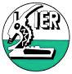 Mali: Fertilizer rate adjustment for ISFM practices and soil test informationMali: Fertilizer rate adjustment for ISFM practices and soil test informationMali: Fertilizer rate adjustment for ISFM practices and soil test information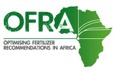 ISFM practiceISFM practiceUreaDAP or TSPDAP or TSPKClNPK (15-15-15)Fertilizer reduction, % or kg/haFertilizer reduction, % or kg/haFertilizer reduction, % or kg/haFertilizer reduction, % or kg/haFertilizer reduction, % or kg/haPrevious crop was a green manure crop (Sesbania and dolichos)Previous crop was a green manure crop (Sesbania and dolichos)Incorporation at the end of the rainy season increase cereal grain and Stover yields by 27% and 49%compared to cereal monoculture without organic amendment (Kouyaté, 2000).Incorporation at the end of the rainy season increase cereal grain and Stover yields by 27% and 49%compared to cereal monoculture without organic amendment (Kouyaté, 2000).Incorporation at the end of the rainy season increase cereal grain and Stover yields by 27% and 49%compared to cereal monoculture without organic amendment (Kouyaté, 2000).Incorporation at the end of the rainy season increase cereal grain and Stover yields by 27% and 49%compared to cereal monoculture without organic amendment (Kouyaté, 2000).Incorporation at the end of the rainy season increase cereal grain and Stover yields by 27% and 49%compared to cereal monoculture without organic amendment (Kouyaté, 2000).Farmyard manure per 1 t of dry material in the Sudan SavannaFarmyard manure per 1 t of dry material in the Sudan Savanna11 kg7 kg7 kg13 kg73 kgDairy or poultry manure, per 1 t dry material Dairy or poultry manure, per 1 t dry material 53 kg27 kg27 kg27 kgCompost, per 1 t Compost, per 1 t 38 kg12 kg12 kg14 kgRotationRotation0% reduction in fertilizer rate but an average of 18 and 23% more cereal yield expected following cowpea compared with a cereal on loamy sand and loam respectively (Kouyaté, 2000).0% reduction in fertilizer rate but an average of 18 and 23% more cereal yield expected following cowpea compared with a cereal on loamy sand and loam respectively (Kouyaté, 2000).0% reduction in fertilizer rate but an average of 18 and 23% more cereal yield expected following cowpea compared with a cereal on loamy sand and loam respectively (Kouyaté, 2000).0% reduction in fertilizer rate but an average of 18 and 23% more cereal yield expected following cowpea compared with a cereal on loamy sand and loam respectively (Kouyaté, 2000).0% reduction in fertilizer rate but an average of 18 and 23% more cereal yield expected following cowpea compared with a cereal on loamy sand and loam respectively (Kouyaté, 2000).Cereal-other legume (effective in N fixation) intercropping Cereal-other legume (effective in N fixation) intercropping Increase DAP/TSP by 11 kg/ac, reduce urea by 9 kg/ac, & no change in K compared with sole cereal fertilizerIncrease DAP/TSP by 11 kg/ac, reduce urea by 9 kg/ac, & no change in K compared with sole cereal fertilizerIncrease DAP/TSP by 11 kg/ac, reduce urea by 9 kg/ac, & no change in K compared with sole cereal fertilizerIncrease DAP/TSP by 11 kg/ac, reduce urea by 9 kg/ac, & no change in K compared with sole cereal fertilizerIncrease DAP/TSP by 11 kg/ac, reduce urea by 9 kg/ac, & no change in K compared with sole cereal fertilizerIf soil P > 15 ppm by Bray 1If soil P > 15 ppm by Bray 1Apply no PApply no PApply no PApply no PApply no P